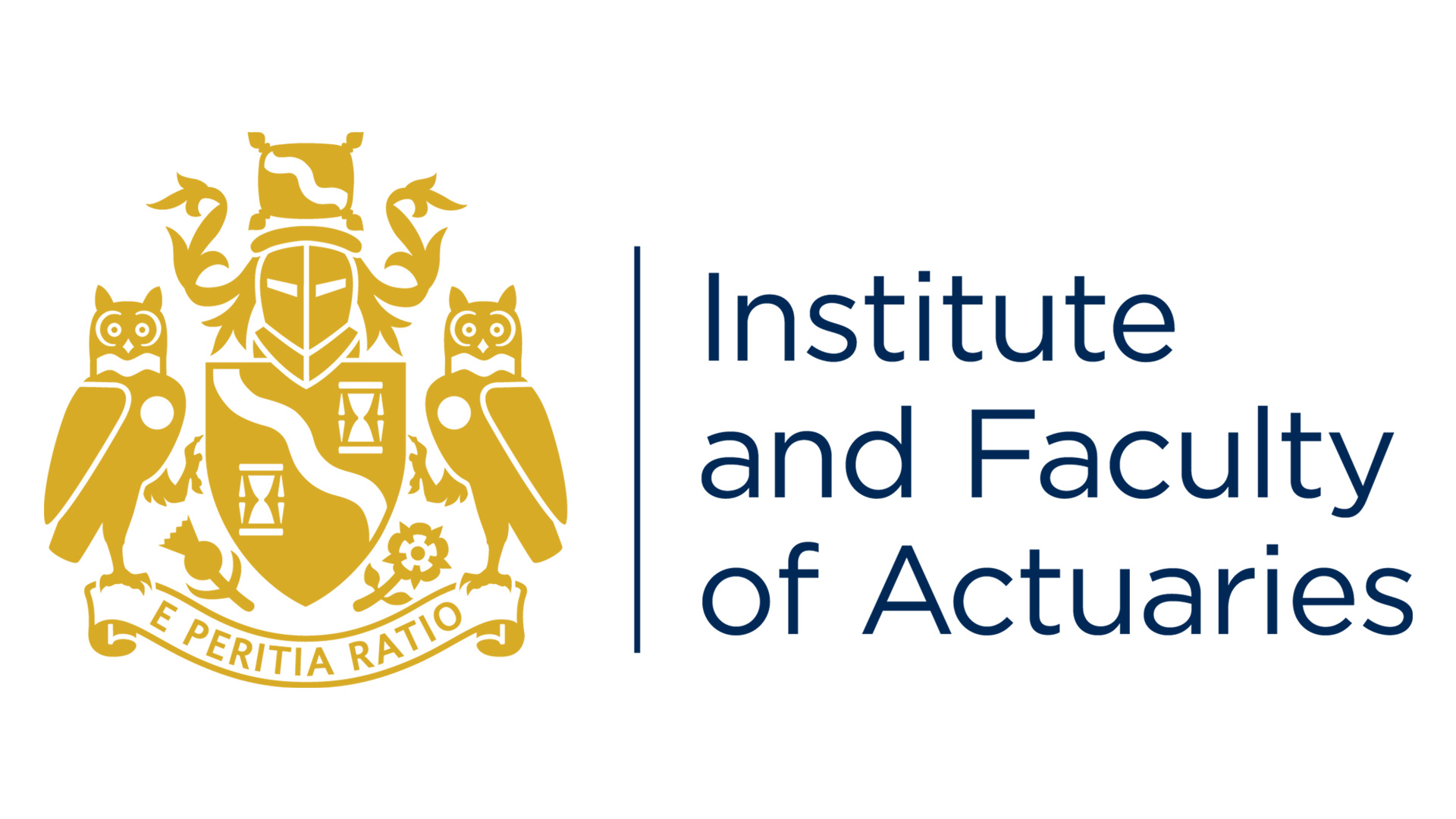 Member Interest Group (MIG) Application FormData Science MIGPlease complete the following form, save it with your name in the file name and email it to:data.science@collaborate.actuaries.org.ukName: Email: Due to the nature of the subject and the research undertaken by the Data Science MIG, please select your first and second preferences for the Work Stream you would be interested in joining:Reasons for joining this MIG:First ChoiceSecond ChoiceResearchCollaboration:Regulations, PR and Ethics:Education & Lifelong Learning:Membership